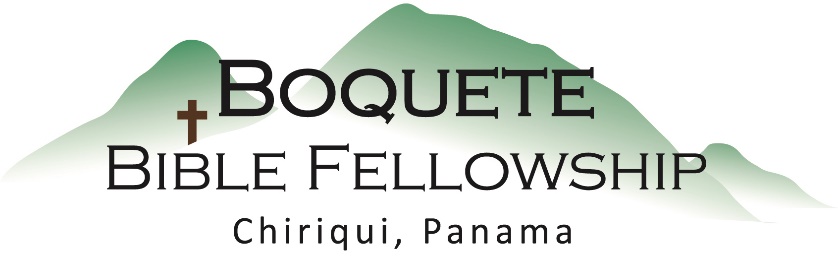 Adoración Dominical – 13 de noviembre, 2022Bienvenida y anunciosOración de limpieza: Salmo 130:1-4Llamado a la adoración Salmo 145:3-4, 7Adoración a través del canto y las ofrendaOración de iluminaciónSermón: Romanos 2:11-16 – La Imparcialidad de DiosSanta CenaRespuestaBendición: 1 Tesalonicenses 5:23Anuncios para esta semanaEstudio bíblico de los miércoles – Únase con nosotros  a las 10:30am acá en la iglesia en nuestra serie dirigida por Bryan: Como En Los Últimos Días de Noé.Estudio Bíblico para las damas – Nuevo estudio, No Le Des Un Asiento al Enemigo en Tu Mesa. Los jueves a las 10:30am en la Iglesia. Contacte a Karen para mayor información.Boletín Informativo – ¿Está usted en la lista para recibir el boletín? Esta es la forma principal de comunicar lo que sucede durante la semana. Puede apuntarse en la mesa de bienvenida y también obtener una etiqueta de identificación. Romanos 2:11-16 (NBLA) – La Imparcialidad de DiosPorque en Dios no hay acepción de personas. 12 Pues todos los que han pecado sin la ley[a], sin la ley[b] también perecerán; y todos los que han pecado bajo la ley[c], por la ley[d] serán juzgados. 13 Porque no son los oidores de la ley los justos ante Dios, sino los que cumplen la ley; esos serán justificados.14 Porque cuando los gentiles, que no tienen la ley[e], cumplen por instinto[f] los dictados de la ley, ellos, no teniendo la ley[g], son una ley para sí mismos. 15 Porque muestran la obra de la ley escrita en sus corazones, su conciencia dando testimonio, y sus pensamientos acusándolos unas veces y otras defendiéndolos, 16 el día en que, según mi evangelio, Dios juzgará los secretos de los hombres mediante Cristo Jesús.Notas del SermónDos Verdades realmente grandes1.) Dios no muestra ninguna parcialidad.Aplicación:     • La imparcialidad de Dios es algo que debemos tratar de emular.        • La imparcialidad de Dios también demuestra que se hará una justicia perfecta.2.) La ley moral de Dios está escrita en cada corazón humano.Aplicación      • Facilita una estabilidad notable en la fe.      • Tendremos mucho cuidado de no despreciar a otro ser humano.